Leben mit Intensivpflege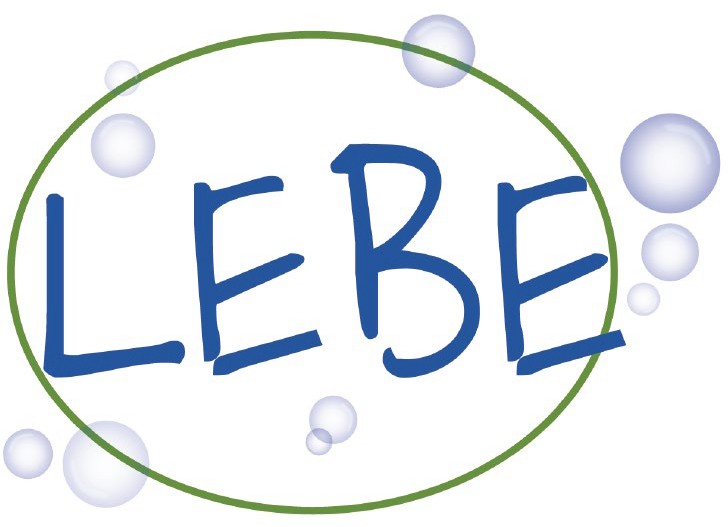 Ursula Pabsch Westenstr. 11985072 Eichstättwww.leben-mit-intensivpflege.de kontakt@leben-mit-intensivpflege.deAnmeldung zur Registrierung auf dem Intensivpflegeportalwww.leben-mit-intensivpflege.deWeiterbildungsinstitutKontaktdaten:Die AGB habe ich zur Kenntnis genommen. Mit der Veröffentlichung der o.a. Daten auf dem  Intensivpflegeportal www.leben-mit-intensivpflege.de bin ich einverstanden.Ort, Datum 			Name				Unterschrift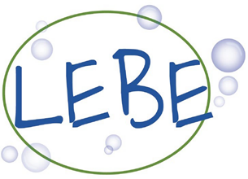 Registrierung auf der Landkarte Weiterbildung StandorteFirma:Hauptsitz:Zusätzliche Standorte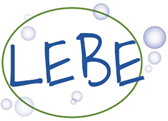 Registrierung auf der Landkarte Weiterbildung  KursangebotKursangebot:BemerkungenOrt, Datum 				UnterschriftFirmaStraßePLZOrtTelefonMailWebadresse